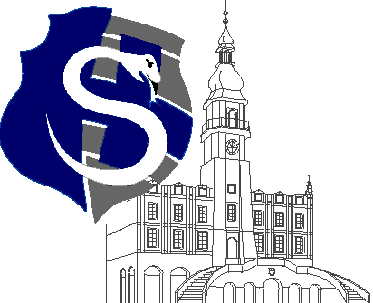 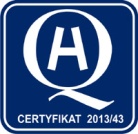 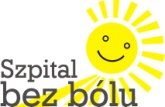 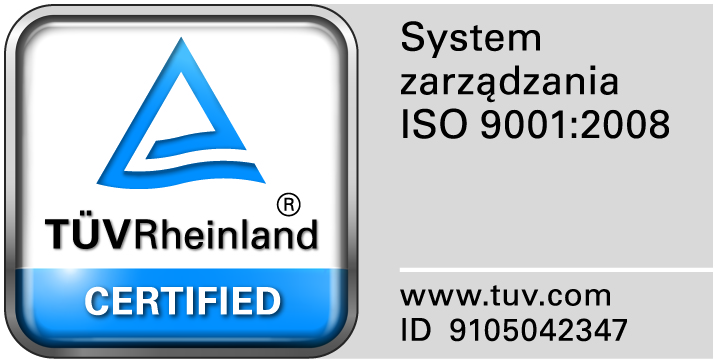 					                                                                                                                  									Zamość 2017-08-22							    WYKONAWCY, którzy złożyli oferty                                                                                             w postępowaniu o udzielenie                                                                                              zamówienia publicznego                                                                                                            	Dotyczy: Przetargu nieograniczonego na dostawę materiałów do zabiegów ortopedycznych, nr sprawy 9/PN/17.INFORMACJA Z SESJI  OTWARCIA OFERTNa podstawie art., 86. Ust.5 ustawy Pzp (Dz. U. z 2016r. poz.1020) Zamojski Szpital Niepubliczny Sp. z o.o. w Zamościu zamieszcza na stronie internetowej informację o ofertach złożonych w postępowaniu .Bezpośrednio przed otwarciem ofert Zamawiający odczytał  kwotę, jaką zamierza przeznaczyć na sfinansowanie całego zamówienia w wysokości 2.154.276,60 zł. Złożono 7 następujących ofert:	Numer zadaniaAsortymentKwota przeznaczona w zł.1Gwoździe, śruby, wkręty, implanty361832,42Implanty biodra i kolana8726403Implanty biodra i kolana109987,24Płyty , kable zaciski290525Implanty  kolana287085,66Implanty biodra105796,87Różne materiały medyczne do zab. artroskopowych1390288Różne materiały medyczne do zab. artroskopowych658269Różne materiały medyczne do zab. artroskopowych62980,210Różne materiały medyczne do zab. artroskopowych7805811Cementy, puls lavage14493,612Gwoździe do złamań pięty27496,8Numer ofertyNazwa (firma) i adres wykonawcyCena brutto1IMPLANTS INDUSTRIE Uproszczona Spółka Akcyjna Oddział w PolsceUl. Garbary 95/A6 61-757 PoznańZadanie nr 12-26.190,00 zł.2Heraeus Medical Poland Sp. z o.o.Ul. Bonifraterska 1700-203 WarszawaZadanie nr 11-14.493,60zł.3Johnson & Johnson Poland Sp. z o. o.                                                                           Ul. Iłżecka 24                                                                                02-135 Warszawa                                                                        Zadanie nr 2-860.652,00zł.Zadanie nr 8-65.826,00zł.4Stryker Polska Sp. z o.o.Ul. Poleczki 3502-822 WarszawaZadanie nr 3-104.295,60zł.Zadanie nr 4-29.052,00zł.Zadanie nr 5-295.164,00zł.Zadanie nr 6-104.133,60zł.5Arthrex Polska Sp. z o.o.Ul. Łopuszańska 9502-457 WarszawaZadanie nr 9-163.290,60 zł.6Marks-Med.  Wioletta Kojtych-FlakUl. Irysów 805-500 PiasecznoZadanie nr 7-139.082,40 zł.7ChM Sp. z o.o.Lewickie 3 b16-061 Juchnowiec KościelnyZadanie nr 1- 361.314,00 zł.